Ficha DescriptivaObserva el siguiente video que se encuentra en el código QR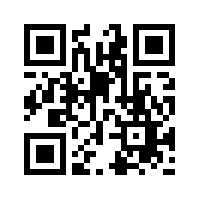 Una vez que lo hayas visto, da algunas ideas sobre cuál te gustaría diseñar o si modificases alguno.Reúne los materiales que necesites para comenzar con la actividad.En una hoja realiza un dibujo de su diseño de objeto tecnológico reciclado, marcando las partes de este y el material utilizado.Completa la siguiente fichaAl completar la ficha verbaliza los artículos, los sustantivos y adjetivos que va utilizando. Te dejo un código QR sobre los artículos, sustantivos y adjetivos para que puedas guiarte. 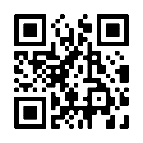 Marca con destacador o plumón los artículos, los sustantivos y los adjetivos que utilizaste, procurando que cada concepto tengo un color disntinto, para así realizar una clasificación visual.Le mostrarás a tus padres la actividad que realizaste y la comentarás en familia.  AUTOEVALUACIÓN A continuación, lee con mucha atención y responde marcando con una “X”.Nombre:Materiales:Utilidad:Características:INDICADORESLOGRADO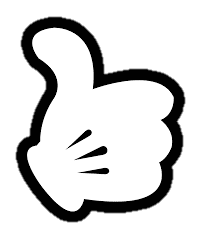 POR LOGRARVerbalizas tu idea de un objeto tecnológico.Identifica al menos dos artículos en tu ficha.Identifica al menos 2 sustantivos en tu ficha.Identifica al menos 2 adjetivos en tu ficha.